PATTO D’INTEGRITÀ Il presente documento è obbligatoriamente sottoscritto e presentato, insieme all’offerta, da ciascun partecipante alla gara in oggetto. La mancata consegna del presente documento, debitamente sottoscritto, comporterà l’esclusione automatica dalla gara.la Società/Ditta __________________________________________________________________ (di seguito denominata Società/Ditta), avente sede legale a ______________________________, via __________________________________, C.F./Part. IVA _______________, rappresentata da _______________________________ in qualità di ____________________________.CONVIENE SU QUANTO SEGUEArticolo 1Il presente Patto d’integrità stabilisce la formale obbligazione della Società/Ditta che, ai fini della partecipazione alla gara in oggetto, si impegna a:• conformare i propri comportamenti ai principi di lealtà, trasparenza e correttezza, a non offrire, accettare o richiedere somme di denaro o qualsiasi altra ricompensa, vantaggio o beneficio, sia direttamente che indirettamente tramite intermediari, al fine dell’assegnazione del contratto e/o al fine di distorcerne la relativa corretta esecuzione;• segnalare alla stazione appaltante qualsiasi tentativo di turbativa, irregolarità o distorsione nelle fasi di svolgimento della gara e/o durante l’esecuzione dei contratti, da parte di ogni interessato o addetto o di chiunque possa influenzare le decisioni relative alla gara in oggetto;• assicurare di non trovarsi in situazioni di controllo o di collegamento (formale e/o sostanziale) con altri concorrenti e di non essersi accordata, né si accorderà, con altri partecipanti alla gara;• informare puntualmente tutto il personale, di cui si avvale, del presente Patto di Integrità e degli obblighi in esso contenuti;• vigilare affinché gli impegni sopra indicati siano osservati da tutti i collaboratori e dipendenti nell’esercizio dei compiti loro assegnati;• denunciare alla Pubblica Autorità competente ogni irregolarità o distorsione di cui sia venuta a conoscenza per quanto attiene l’attività di cui all’oggetto della gara in causa.Articolo 2La Società/Ditta, sin d’ora, accetta che nel caso di mancato rispetto degli impegni anticorruzione assunti con il presente Patto di Integrità, comunque accertato dall’Amministrazione, potranno essere applicate le seguenti sanzioni:• esclusione del concorrente dalla gara;• escussione della cauzione di validità dell’offerta;• risoluzione del contratto;• escussione della cauzione definitiva di buona esecuzione del contratto.Articolo 3Il contenuto del Patto di Integrità e le relative sanzioni applicabili resteranno in vigore sino alla completa esecuzione del contratto. Il presente Patto dovrà essere richiamato dal contratto quale allegato allo stesso, onde formarne parte integrante, sostanziale e pattizia.Articolo 4Il presente Patto deve essere obbligatoriamente sottoscritto in calce ed in ogni sua pagina, dal legale rappresentante della Società/Ditta partecipante ovvero, in caso di consorzi o di raggruppamenti temporanei di imprese, dal rappresentante degli stessi e deve essere presentato unitamente all'offerta. La mancata consegna di tale Patto debitamente sottoscritto comporterà l'esclusione dalla gara.Articolo 5Ogni controversia relativa all’interpretazione ed esecuzione del Patto d’Integrità fra la stazione appaltante ed i concorrenti e tra gli stessi concorrenti sarà risolta dall’Autorità Giudiziaria competente.Luogo e data ………………….					IL RAPPRESENTANTE LEGALE									__________________________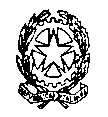 MIUR – U.S.R. Lombardia – Ambito Territoriale di MilanoIstituto d’Istruzione Superiore	“Niccolò Machiavelli” – Pioltello (MI)SEDE: Via Rivoltana, 93/B – 20096 PIOLTELLO (MI) – Tel 027539901 – Fax 027532833 - C.F. 91502820151Codice Min. MIIS029007- e-mail> miis029007@istruzione.it - pec miis029007@pec.istruzione.it - scientifico@liceomachiavelli.it   - sito web www.iismachiavelli.gov.itMIUR – U.S.R. Lombardia – Ambito Territoriale di MilanoIstituto d’Istruzione Superiore	“Niccolò Machiavelli” – Pioltello (MI)SEDE: Via Rivoltana, 93/B – 20096 PIOLTELLO (MI) – Tel 027539901 – Fax 027532833 - C.F. 91502820151Codice Min. MIIS029007- e-mail> miis029007@istruzione.it - pec miis029007@pec.istruzione.it - scientifico@liceomachiavelli.it   - sito web www.iismachiavelli.gov.itMIUR – U.S.R. Lombardia – Ambito Territoriale di MilanoIstituto d’Istruzione Superiore	“Niccolò Machiavelli” – Pioltello (MI)SEDE: Via Rivoltana, 93/B – 20096 PIOLTELLO (MI) – Tel 027539901 – Fax 027532833 - C.F. 91502820151Codice Min. MIIS029007- e-mail> miis029007@istruzione.it - pec miis029007@pec.istruzione.it - scientifico@liceomachiavelli.it   - sito web www.iismachiavelli.gov.itMIUR – U.S.R. Lombardia – Ambito Territoriale di MilanoIstituto d’Istruzione Superiore	“Niccolò Machiavelli” – Pioltello (MI)SEDE: Via Rivoltana, 93/B – 20096 PIOLTELLO (MI) – Tel 027539901 – Fax 027532833 - C.F. 91502820151Codice Min. MIIS029007- e-mail> miis029007@istruzione.it - pec miis029007@pec.istruzione.it - scientifico@liceomachiavelli.it   - sito web www.iismachiavelli.gov.itMIUR – U.S.R. Lombardia – Ambito Territoriale di MilanoIstituto d’Istruzione Superiore	“Niccolò Machiavelli” – Pioltello (MI)SEDE: Via Rivoltana, 93/B – 20096 PIOLTELLO (MI) – Tel 027539901 – Fax 027532833 - C.F. 91502820151Codice Min. MIIS029007- e-mail> miis029007@istruzione.it - pec miis029007@pec.istruzione.it - scientifico@liceomachiavelli.it   - sito web www.iismachiavelli.gov.it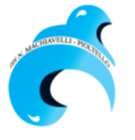 LICEO SCIENTIFICO LICEO CLASSICOISTITUTO PROFESSIONALEVia Rivoltana n.93/B Via Rivoltana n.93/B Via Milano 1/APioltello Pioltello PioltelloTel.02.7539901 Tel.02.7539901 Tel.02.92100686Fax 02.7532833Fax 02.7532833Fax 02.7532833VISTOl’art 1, c. 17, della L. 190/2012 recante “Disposizioni per la prevenzione e la repressione della corruzione e dell'illegalità nella pubblica amministrazione”;CONSIDERATOil Piano Nazionale Anticorruzione (P.N.A.) emanato dall’Autorità Nazionale Anticorruzione e approvato con delibera n. 72/2013, contenente “Disposizioni per la prevenzione e la repressione della corruzione e dell’illegalità nella pubblica amministrazione”;CONSIDERATOil Piano Triennale di Prevenzione della Corruzione (P.T.P.C.) 2016-18 dell’USR LOMBARDIA, adottato con decreto n. 539 del 30 giugno 2016;VISTOil Piano Triennale per la Trasparenza e l’Integrità (P.T.T.I.) 2016-18 dell’I.I.S. Niccolò Machiavelli, adottato con delibera del Consiglio d’Istituto del 15/06/2016;VISTOil D.P.R. 62/2013, con il quale è stato emanato il “Regolamento recante codice di comportamento dei dipendenti pubblici, a norma dell'articolo 54 del decreto legislativo 30 marzo 2001, n. 165”,